POSSESSING WHAT YOU WERE GIVEN AT YOUR TRUE NEW BIRTHOR: “THE BOOK OF ACTS IS NOT FOR TODAY! NEITHER ARE MIRACLES, THE HOLY SPIRIT, TONGUES OF ANGELS, SUFFERING FOR MESSIAH’S SAKE, SERVANTHOOD TO A MASTER, OR OLD TESTAMENT-GUARDING WITH UNWANTED RULES”  R  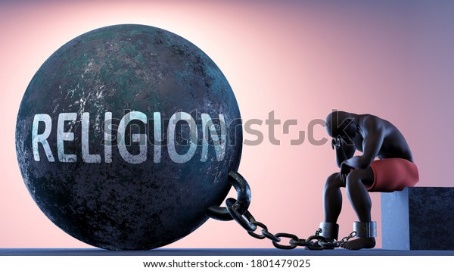 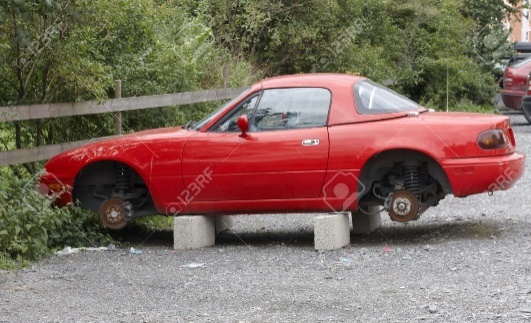 Luke 8:17-18: “For whatever is hidden shall be revealed, and whatever is secret shall be known and come to light. Therefore, take need how you hear. For whoever possesses, to him more shall be given, and whoever does not possess, even what he thinks he possesses shall be taken from him.”           The purposed throwing away of the only source of salvation, peace, joy, connection to the Creators, spiritual power, and eternal life is taking over the western-culture world. Most today in western culture nations will tell you that today we are free to make our own choices and we don’t have to be submitted to anyone but our own free will. God is supposed to bless what a person chooses to do.       Today, it’s OK for everyone to do what they “think is right in their own eyes.” All who are good and don’t hurt anyone go to heaven is the new religion. Jesus is a good roll-model and teacher, but what used to be “sin” in the culture of Bible is no longer sin, but one’s free choice that hurts no one else.      Jewish rabbis say we don’t need the Holy Spirit anymore because there is no more prophecy. Christians say we don’t need the book of Acts anymore, or a “Holy Spirit” inside us to tell us what to do. Our miracles are our own making, they say. Tongues can be of the devil. We don’t need the power or gifts anymore. God loves us. We don’t have to suffer. We are not servants but in control and can rule as we wish. “We’re not under the law, we’re under grace.” We don’t have to do any of that Old Testament stuff. We’re free to make our own choices.      In the middle of the night a few nights ago, Abba gave me the following story-example to explain the above attitude of most all western-world Christians and even Messianic Judaized believers have of reducing Messiah’s importance to near zero, and the “Ruach ha Kodesh” to being nearly or fully unnecessary.      Bill wanted a new car. He took a city bus down to Hilltop Used Cars and looked around. A good used car that wasn’t too old was around $12,000-$18,000.00 dollars. He couldn’t afford that. He took taxis and went to a few other Used Car dealerships and found the same price problem. He was discouraged. On his way back to his house, he saw on the corner of Slick and Willy Streets Shyster’s Used Cars. A big sign said, “all cars 2,000.00.” He got out there and went to check out their cars. He found one he liked. It was a pretty red color and had a sporty shape. Only $2,000.00! He bought it. They told him they’d deliver it on a flat-bed truck that afternoon. He took the bus home. That afternoon his car arrived and was unloaded.      Bill called his best friend Bob, and told him how excited he was that he had bought a car and was able to pay cash for it. Bob came right over. There sat the beautiful car. Bob looked at it, and wrinkled up his face, and said, “Uh, Bill, where are tires?” Bill said: “I don’t need tires; I have my dream car.” Bob tried to argue with him that he needed tires to be able to go somewhere, but Bill was adamant that he didn’t need any tires, he had his car and that is all that mattered. Bob said, “well, OK, show me the engine.” Bill popped the top and Bob stared into an empty cavity. “Uh, Bill, where’s the engine?” Bill was disgusted. He said I don’t need an engine. I have my car; I don’t need anything else.      Folks, as you’ve noticed, people are getting more insane by the day. Truth, facts, and reality mean nothing! The only thing that means anything is what a person wants to believe, and what gives them comfort, ease of mind, and enjoyment. They don’t want to be told they need something they don’t want.     Thus, the flat-out religious stupidity of saying “I’m saved; I don’t need any Holy Spirit or miracles or power of God inside of me. I have it all and I’m on my way to heaven. I got what I need. My church tells me what to believe, and that’s what I believe. I believe my pastor. He uses the Bible to tell us what to believe, and that’s all I need. I’m content, satisfied, and doing well.”     To end the story: About a week later, Bill began noticing his friends driving their cars to the grocery store, to work, to other places and all of a sudden Bill got jealous, envious, angry, resentful, i.e. how do they do what they do and I don’t? Bill began ignoring them, his anger increasing. He began gossiping and slandering, and bitterly vilifying all who drove past his house on their way somewhere. He had a car; they had a car. “Why do they get to do things I don’t,” Bill pondered.      He never reasoned for a moment that his car lacked what their car didn’t. Prideful ignorance reigns in the religious world! Even Yahuwah called His people “stupid” in Jeremiah 4:22.       Let’s see now how Bill is applied to the average 95-98% of American so-called “believers.” “I got my free ticket to heaven, and God loves me, Jesus loves me, and I love me.” “I don’t need to have any holy Spirit to tell me what to do and what to believe. No, I don’t hear from God, but my pastor tells me what He says.”      “My pastor says all that spiritual stuff ended with the book of Acts. Today we have the Bible and people who have been to Seminary to interpret it for us and that’s all we need. God gave us a mind – we need to use it to direct our lives. He gave us emotions, and we need to use them to express how we feel. He lets us enjoy this world, and choose what we want to do and be, and then we go into heaven forever.” Uh huh…      I was teaching at a gathering in north-west Fort Worth. To my right sat a man and his wife. Across the room was a heavy-set man with a scowl on his face. I was teaching on obeying the rules for set-apartness in order to enter the Kingdom, and how we’ll have inheritance in the land area of Israel. I said something about having the homeland, Israel, in our heart. “Heart in Hebrew meaning “mind.”  The man with the scowl said: “I thought we had Jesus in our heart, not Israel.” I explained. The man to my right was quite upset. He said, “My pastor says that one-saved always saved,” and he quoted the non-sentence phrase from John 10:29.  He said, “I’m going to believe my Pastor. I held up my Bible and showed him a list of around 40 Scriptures that said we had to maintain our salvation or lose it. He got very angry. He said “I’m going to believe my pastor.” He grabbed his wife’s hand and  left in a rage. He was a Baptist deacon, and she belonged to the Church of Christ.      I’ve heard it over and over from age 7: “My pastor says all that stuff in the book of Acts was done away with when we got our New Testament Bibles,” and “Tongues is of the devil.” I refer all to Matthew 12. To attribute what is of Yahuwah to the devil is part of blasphemy against the Set-Apart Spirit, the Kodesh Spirit, the Spirit of Yahuwah, the Spirit who is Yahuwah Himself, and is the unpardonable sin of I 16b. Without the Spirit there can be no repentance, no salvation, no conviction of sin, no direction, no leading, no teaching, no transformation into the nature, ways, and thinking of Yahuwah, no instruction or revelation knowledge of the Word, no miracles, no prophecy, no word of foreknowledge, no work of wisdom, no ability to heal, to prophesy, to cast out demons, to even have faith to believe for anything beyond one’s soulish, carnal mind.      Without Him the eternal spirit withers up and dies and all that is left is religious philosophy. To deny the Deity of Messiah is blasphemy also against the Father who brought Him forth, therefore those denying Him, denying who He is, forsaking Him – are damned to the lake of fire also, as in Matthew 10:32-33, Psalm 2:12.      How can a car go anywhere without tires, except by being transported around on a flat-bed truck, train, plane, or ship? It’s worthless baggage. How can a car go anywhere without an engine giving power to the car to move? How can a car go anywhere unless a person puts their key in the ignition and turns it so that the engine roars and on they go? How can a car do anywhere if the steering is unhinged? How can a car go anywhere if there is no brake to stop it from crashing into something? How can a car go anywhere if there is no light to drive at night, if there are no seats to sit on, if there is no door, or has no windows?     Every aspect of a car has to be there, and in working order, in order for a person to drive it safely and get where they’re going, and home safe? A car cannot go without being taken out of “park,” in either reverse to get out of a garage, or into drive to go forward?  A person like Bill will sit in the car and look down his driveway having planned a trip to Yellowstone, and stay there the rest of his life.      A person must learn to drive, taught driving rules and traffic laws, and have a driver’s license and be approved to drive. A person has to be diligent and follow the steps needed to be a safe driver. But folks, this is most so-called “believers.” They believe their whole life “I have a car…” in other words, I have my free ticket to heaven, and yes they do by their faith. But, where does the ticket lead to next? “There is no next,” said my Baptist mother – “just get saved, believe, live right, and go to heaven when you die.” I knew from childhood there was something wrong with that. What about getting to know “God the Father” and “God the Son?” You can stay home with your free ticket for 90 years and never go anywhere. Yet, Messiah said in Acts 1:8: “You shall receive power when the Set-Apart Spirit has come upon you, and you shall be witnesses of Me, in Jerusalem, and in all Judea, and Samaria, and to the uttermost parts of the world.” As the Spirit guides and you  obey, He always increases you in every aspect of life.       However, most churches just tell the saved to come to church, pray, read the Bible, tithe, and go to heaven. Except for hitching a ride to “go to church and tithe” you can do all those other things without ever leaving your house. Your car can sit nicely on 4 cement blocks in your driveway.      If Yah tells you to do something, or go somewhere, you must be flowing in His will already and your life be solid in faith, so you don’t cringe and balk. Those on the move are given bigger assignments because the Master trusts them to obey.       Yahuwah, the Father, is spirit (John 4:24). Yahuwah is THE SPIRIT (II Corinthians 3:17-18). Father and Son are two in unity as if they were one. Genesis 2:24: Adam and Eve as husband and wife became one flesh.      The word “one” in Hebrew is “echad,” meaning two in unity as if they were one.       In John 17, Messiah prays to His Father that we might be one as They are one – two individuals in unity as if they were one – family unity – marriage unity. Please read: “Exposing the Trinity Doctrine”/Mikvah of Present Reality, newly edited.      When a person is born again by repentance, faith, and submission to a new Master, their sins forgiven, and their whole life transformed into a new creation (II Corinthians 5:17-21), they are like a new born baby. They grow by feasting on the “milk of the Word, like John 3:16 and John 3:36. As their faith grows and their obedience level broadens, they begin to be set-apart unto Yahuwah as He is set apart. This process begins shortly after a true new birth. (Refer to: “The True New Birth/Mikvah of Eternal Salvation)     If new believers are not immediately taught set-apartness, their growth will be greatly stunted and they might never learn to hear from their heavenly Father or Messiah, or walk in obedience – in other words. They have their free ticket out of hell in their back pocket, but beyond that they don’t think they need anything else. They go about their life in the world and “lean on their own understanding.” Their belief system is formed by a human teacher or the secular world. They have their car, but it is sitting on 4 concrete blocks in their drive way, and good for little except to acknowledge once in a while.     Someone comes along and tells them they need the baptism into the Spirit and they repeat “My pastor says…” “That’s not for today.” “I’m just fine, I don’t need that.” John 16: Messiah tells us that He will send the Teacher – Yahuwah’s Spirit. Messianics can be worse: They love intellectual knowledge of the mind, but care little for what it takes to know Yahuwah and Yahushua personally. Many are denying the Deity of Messiah also, which brings damnation. (Hebrews 6:4-6) Who spoke the Torah from Sinai? Who gave Moses the Ten Commandments? And how come Moses, as from most ancient times in Hebrew wedding and scripture understanding, is the attendant of the Bride of Messiah? Look at John 5:45-47, relating to Deuteronomy 18:18-19. The Pharisees knew that when He referred to Himself as “I AM,” He was letting them know He was the One in Psalm 2, in Daniel 7, etc. Many scriptures in the Tenach enforce His Deity – the Pharisee knew it and tried to kill Him over it. Abraham considered Him Deity; Ya’cob considered Him Deity. Sampson’s parents considered Him Deity. I know He is Deity… from personal relationship with Him. Those who are Friends of Yahuwah and Yahushua are led by Them into all Truth! They send confirmation as They will.     The religious insanity continues. And along with it comes jealousy, envy, hostility, hated, bitterness, vengeance, slander, gossip, character assassination, even other evils to make sure that anyone who is favored by Yahuwah is ruined, brought down, crushed under their boot of hostility.       Then instead of humbling themselves, or admitting wrong, they go on to blame the person who is favored for what they did. Adam blamed Eve. Eve blamed the Nachash. Neither accepted the blame for their disobedience to Yahuwah. They did not repent. They justified their sin.      Cain did not repent of murdering Abel. They, as people today, had zero understanding of Abba’s heart – His nature, ways, and thinking. Like Lucifer in heaven, they had it all, yet threw it away for emotions of the flesh. Most people won’t repent anymore, or go to another to ask forgiveness, or humble themselves in any way, but in hostility to hurt someone who did nothing wrong but tell them the truth. The rule of Matthew 18:15-17 is almost never used. Few understand the severity of Mark 11:25-26.      The Word from Genesis 1:1 to Revelation 22:21 the Bible is all about Messiah and the eternal Plan of salvation through Him. He is in the Word of Yahuwah. Refer to: “The Right Hand and the Right Arm of Yahuwah is Yahushua”/Mikvah of the Covenant – go over those scriptures if you want truth.     Your power overcoming power source is not from you. (Luke 10:19) The power source of the born-again is the Spirit of Yahuwah. You can’t even be born again without Him. He is our engine that empowers us, and ministers to us. When His people face beheading by guillotine or sword, without the Spirit they’ll cave in and deny Messiah. Look carefully at the wording in Mark 13:11 – look very carefully!!! We can only be bold “in the power of His might” (Ephesians 6)      Luke 8:17-18: TAKE NOTE! Ephesians 4:30: “DO NOT GRIEVE the Set-Apart Spirit of Yahuwah, by Whom you were sealed for the day of Redemption.”       ROMANS 8:11-14: “And IF the Spirit of Him who raised Yahushua from the dead dwells in you, He who raised Messiah from the dead shall also give life to your mortal bodies through His Spirit dwelling in you.” … “For as many as are led by the Spirit of Yahuwah, these are the sons of Yahuwah.”        I Corinthians 6:19-20: “Do you not know that your body is the dwelling place of the Set-Apart Spirit who is in you, which you have from Yahuwah and you are not your own? For you are bought with a price, therefore esteem Elohim in your body and in your spirit, which are of Elohim.”       The gifts of the Spirit-our empowerment and ministry: I Corinthians 12:1-11.I Corinthians 2:9-10, 12-13: “It has been written, `Eye has not seen, nor has ear heard, nor has entered into the heart of man what Elohim has prepared for those who love Him.’ But Elohim has revealed them to us by His Spirit…we also speak, not in words which man’s wisdom teaches but which the Set-Apart Spirit teaches…” Get all that Elohim has provided for you by your new birth, so that you go forward to eternal life!  You will never make it through tribulation without all the things that Yahuwah’s Spirit will give to you!In His love Yedidah, April 28, 2022